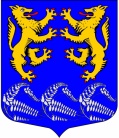                                                                СОВЕТ ДЕПУТАТОВМУНИЦИПАЛЬНОГО ОБРАЗОВАНИЯ«ЛЕСКОЛОВСКОЕ СЕЛЬСКОЕ ПОСЕЛЕНИЕ»ВСЕВОЛОЖСКОГО МУНИЦИПАЛЬНОГО РАЙОНАЛЕНИНГРАДСКОЙ ОБЛАСТИЧЕТВЕРТОГО СОЗЫВА  РЕШЕНИЕ23 ноября 2022 года                                                                                         №43дер. Верхние Осельки О признании утратившими силу отдельных решений совета депутатов В соответствии с федеральными законами от 25.12.2008 года № 273-ФЗ «О противодействии коррупции», от 03.12.2012 года № 230-ФЗ «О контроле за соответствием расходов лиц, замещающих государственные должности, и иных лиц их доходам»,  от 06.10.2003 года № 131-ФЗ «Об общих принципах организации местного самоуправления в Российской Федерации», руководствуясь Уставом муниципального образования  «Лесколовское сельское поселение», совет депутатов принялРЕШЕНИЕ:   1. Признать утратившими силу:- решение совета депутатов муниципального образования «Лесколовское сельское поселение» Всеволожского муниципального района Ленинградской области от 27.08.2018 №22 «Об утверждении Положения о порядке представления гражданами, претендующими на замещение  муниципальной должности, и лицами, замещающими муниципальные должности в органах местного самоуправления МО «Лесколовское сельское поселение», сведений о своих доходах, расходах, об имуществе и обязательствах имущественного характера, а также сведений о доходах, расходах, об имуществе и обязательствах имущественного характера своих супруг (супругов) и несовершеннолетних детей»; - решение совета депутатов муниципального образования «Лесколовское сельское поселение» Всеволожского муниципального района Ленинградской области  от 24.12.2018 № 45 «О внесении изменений в решение совета депутатов от 27.08.2018 года №22 «Об утверждении Положения о порядке представления гражданами, претендующими на замещение  муниципальной должности, и лицами, замещающими муниципальные должности в органах местного самоуправления МО «Лесколовское сельское поселение», сведений о своих доходах, расходах, об имуществе и обязательствах имущественного характера, а также сведений о доходах, расходах, об имуществе и обязательствах имущественного характера своих супруг (супругов) и несовершеннолетних детей»;  - решение совета депутатов муниципального образования «Лесколовское сельское поселение» Всеволожского муниципального района Ленинградской области Лесколовское сельское поселение» Всеволожского муниципального района Ленинградской области «Всеволожский муниципальный район» Ленинградской области от 20.03.2015 № 4 «Об утверждении Положения о представлении гражданами, претендующими на замещение должностей муниципальной службы в администрации МО «Лесколовское сельское поселение» Всеволожского муниципального района, и муниципальными служащими администрации Лесколовского сельского поселения Всеволожского муниципального района, сведений о доходах, расходах, об имуществе и обязательствах имущественного характера».        2.  Опубликовать настоящее решение в газете «Лесколовские вести» и разместить на официальном сайте муниципального образования в информационно - телекоммуникационной сети «Интернет».3. Настоящее решение вступает в силу со дня его официального опубликования.4. Контроль за исполнением настоящего решения возложить на постоянную комиссию по законности, правопорядку, общественной безопасности, гласности и по вопросам местного самоуправления.Глава  муниципального образования                                                 А.Л. Михеев